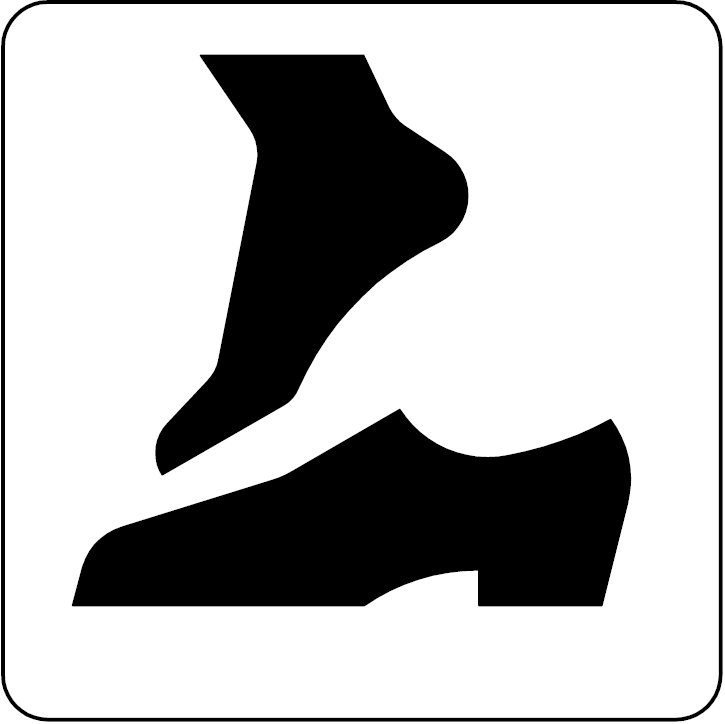 をいでくださいくつを ぬいで くださいTake Off Your Shoes